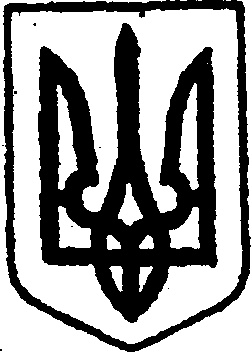 КИЇВСЬКА ОБЛАСТЬТЕТІЇВСЬКА МІСЬКА РАДАVІІІ СКЛИКАННЯШІСТНАДЦЯТА   СЕСІЯ Р І Ш Е Н Н Я    27 вересня 2022 року                                                               № 730 – 16 - VIIІПро внесення змін до структури та граничної чисельності комунального закладу «Центр фізичного здоров’я населення «Спорт для всіх» Тетіївської міської ради          Відповідно до статті 32 Закону України «Про місцеве самоврядування в Україні», Закону України «Про фізичну культуру і спорт», Тетіївська міська радаВ И Р І Ш И Л А :1. Внести зміни до структури та граничної чисельності  комунального закладу «Центр фізичного здоров’я  населення «Спорт для всіх» Тетіївської міської ради шляхом виведення із структури посад в кількості 5,5 штатних одиниць, а саме:- завідуючого дитячої юнацько-спортивної школи - 0,5 штатних одиниць;- тренера відділення веслування на байдарках і каное -2,5 штатних одиниць;- тренера по біатлону - 1,5 штатних одиниць;- тренера по лижних перегонам -0,5 штатних одиниць;- тренера по футболу -0,5 штатних одиниць; 2. Затвердити структуру та штатну чисельність комунального закладу «Центр фізичного здоров’я  населення «Спорт для всіх» Тетіївської міської ради в новій редакції згідно додатку.6. Контроль за виконанням цього рішення покласти на заступника міського  голови з гуманітарних питань Надію ДЯЧУК та постійну депутатську  комісію з питань соціального захисту, охорони здоров’я, освіти, культури, молоді і  спорту ( голова комісії – Лях О.М.).Міський голова                                                    Богдан БАЛАГУРА                                                                                    Додаток до рішення  шістнадцятої  сесії міської ради VIII скликання  27.09.2022  №   730 -16-VIIIСтруктура і штатна чисельністькомунального закладу "Центр фізичного здоров'я населення "Спорт для всіх" Тетіївської міської ради  Секретар міської ради 		             		Наталія  ІВАНЮТА№п/пНазва Гранична чисельність штатних  одиниць1.Директор 12.Інструктор із фізкультурно-масової роботи1 3.Інструктор по спорту0,54.Прибиральник службових приміщень                  0,55.Сторож4ВСЬОГО:7